 PLAN D’ACTION DU SASEC à la CSDN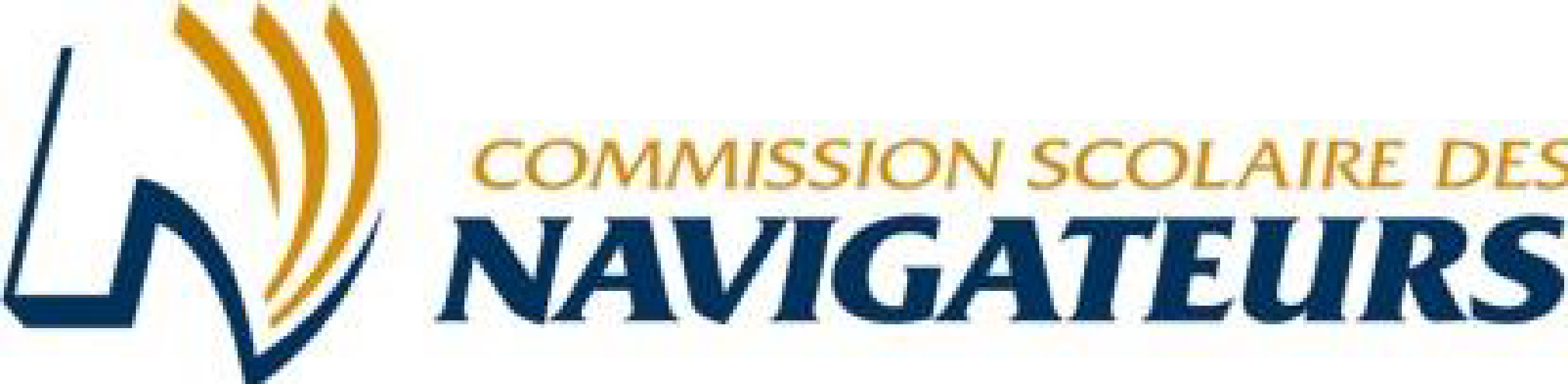 PRÉSCOLAIRE – PRIMAIRE L’axe Vie spirituelle et quête de sens a une nature particulière, car il s’intègre également à l’intérieur de plusieurs axes d’intervention de par son caractère intime et partie intégrante de chaque individuPLAN D’ACTION DU SASECSECONDAIRE (à élaborer par chaque AVSEC)Au secondaire : les activités, ateliers, projets, sorties doivent répondre aux objectifs énoncés pour chacun des axes. Les élèves devront avoir l’opportunité de vivre au moins une expérience en lien avec chacun des thèmes. Les contenus en éducation à la sexualité seront rendus sous forme d’ateliers tel que suggéré par le Programme d’éducation à la sexualité du MÉES.Axes d’interventions/ niveauxPréscolaire1ère année2e année3e année4e année5e année6e annéeTotal d’activité(s)La connaissance et l’estime de soi2Les émotionsLes principales émotions L’empathie2Les passages importants de l’enfanceLe passage prim-sec2La vie spirituelle et la quête de sens1L’éducation à la sexualitéApprentissages du thème Vie affective et amoureuseApprentissages du thème Vie affective et amoureuseApprentissages du thème Vie affective et amoureuse3Le civisme et leshabiletés sociales2La prévention de la violence et la résolution des conflits1Le respect de l’environnement1L’engagement communautaire1L’ouverture sur le monde1Total113242316Axes d’interventions/ niveaux1ère secondaire2e secondaire3e secondaire4e secondaire5e secondaireTotal d’activité(s)La connaissance et l’estime de soiLes émotionsLes passages importantsde l’enfanceLa vie spirituelle etLa quête de sensL’éducation à la sexualitéApprentissages du thème Vie affective et amoureuseApprentissages du thème Vie affective et amoureuseApprentissages du thème Vie affective et amoureuse3Le civisme et leshabiletés socialesLa prévention de la violence et la résolution des conflitsLe respect de l’environnementL’engagement communautaireL’ouverture sur le mondeTotal